Чемпионат ВУНЦ ВВС ВВА 
среди переменного состава по факультетам
Кросс-спринт
19 октября 2017г., СОК "Олимпик"

ПРОТОКОЛ КОМАНДНЫХ РЕЗУЛЬТАТОВ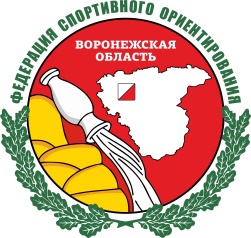 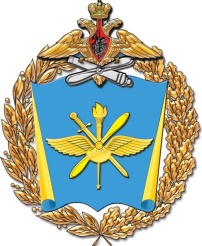 Главный судья                                                                       Крестьянов Р.М.Главный секретарь                                                                Арбузов П.А.МестоКоллективОчки13 факультет561,6210 факультет552,637 факультет546,842 факультет540511 факультет457,565 факультет438,678 факультет400,2812 факультет389,591 факультет341104 факультет142,1119 факультет0